§4307.  Records and reports; payment of taxEvery processor or shipper responsible for reporting and paying the tax imposed by section 4303 shall, on or before November 1st of each year, report to the State Tax Assessor the quantity of unprocessed wild blueberries that are processed in the State, shipped to a destination outside the State or imported from a destination outside the State during the current season, on forms furnished by the State Tax Assessor.  The report must contain the information pertinent to collection of tax under this chapter as the State Tax Assessor prescribes.  With the report, each processor or shipper shall forward payment of the full 1 1/2¢ per pound tax upon all wild blueberries reported.  [PL 2019, c. 222, §2 (AMD); PL 2019, c. 222, §7 (AFF).]1.  Shippers.   A shipper shall report the amount of tax due for each load of unprocessed wild blueberries subject to the tax shipped to a destination outside the State, including for each load:A.  The date shipped; and  [PL 2019, c. 222, §2 (NEW); PL 2019, c. 222, §7 (AFF).]B.  The gross weight of the wild blueberries shipped.  [PL 2019, c. 222, §2 (NEW); PL 2019, c. 222, §7 (AFF).][PL 2019, c. 222, §2 (NEW); PL 2019, c. 222, §7 (AFF).]2.  Report to commission.   The State Tax Assessor annually shall forward a report with a summary of the data collected under this section to the Wild Blueberry Commission of Maine, including the total number of pounds of the following:A.  Wild blueberries grown in the State;  [PL 2019, c. 222, §2 (NEW); PL 2019, c. 222, §7 (AFF).]B.  Wild blueberries processed in the State;  [PL 2019, c. 222, §2 (NEW); PL 2019, c. 222, §7 (AFF).]C.  Unprocessed wild blueberries imported into the State; and  [PL 2019, c. 222, §2 (NEW); PL 2019, c. 222, §7 (AFF).]D.  Unprocessed wild blueberries exported from the State.  [PL 2019, c. 222, §2 (NEW); PL 2019, c. 222, §7 (AFF).][PL 2019, c. 222, §2 (NEW); PL 2019, c. 222, §7 (AFF).]SECTION HISTORYPL 1971, c. 425, §3 (AMD). PL 1977, c. 533, §3 (AMD). PL 1979, c. 378, §28 (AMD). PL 1979, c. 392, §4 (AMD). PL 1981, c. 364, §44 (AMD). PL 1983, c. 836, §6 (AMD). PL 1997, c. 511, §16 (AMD). PL 2001, c. 147, §4 (AMD). PL 2013, c. 331, Pt. C, §28 (AMD). PL 2019, c. 222, §2 (AMD). PL 2019, c. 222, §7 (AFF). The State of Maine claims a copyright in its codified statutes. If you intend to republish this material, we require that you include the following disclaimer in your publication:All copyrights and other rights to statutory text are reserved by the State of Maine. The text included in this publication reflects changes made through the First Regular and First Special Session of the 131st Maine Legislature and is current through November 1, 2023
                    . The text is subject to change without notice. It is a version that has not been officially certified by the Secretary of State. Refer to the Maine Revised Statutes Annotated and supplements for certified text.
                The Office of the Revisor of Statutes also requests that you send us one copy of any statutory publication you may produce. Our goal is not to restrict publishing activity, but to keep track of who is publishing what, to identify any needless duplication and to preserve the State's copyright rights.PLEASE NOTE: The Revisor's Office cannot perform research for or provide legal advice or interpretation of Maine law to the public. If you need legal assistance, please contact a qualified attorney.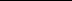 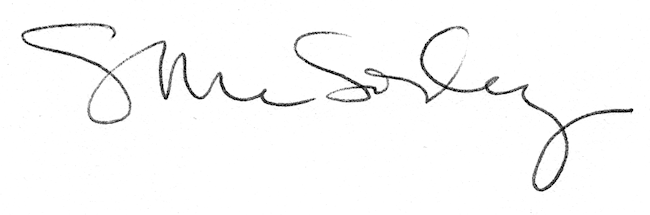 